Отчет по итогам работылетнего профильного спортивного  лагеря с дневным пребыванием детей «Спортландия»за период с 30 мая по 19 июня 2016 годаВ летнем профильном спортивном лагере «Спортландия», организованным на базе структурного подразделения «Клуб «Юность» МБУ ДО ДЮЦ «Контакт» с 30 мая по 17 июня 2016 года было 35 человек. В лагере работала два отряда: 1 отряд «Фантазёры» - 18 человек (6 мальчиков и 12 девочек) и 2 отряд «Юные гимнасты» - 17 девочек.На базе столовой МБОУ «Школа №135» было организовано двух разовое питание (завтрак и обед).За это время у Юных гимнастов помимо ежедневных тренировок с педагогом дополнительного образования Татьяной Александровной Масленниковой были следующие мероприятия: занятия по рукоделию под руководством воспитателя Натальи Вячеславовны Сизовой, мастер-классы по ИЗО под руководством воспитателя Ирины Петровны Шаманиной, летние прогулки в парке «Швейцария», культпоходы в ТЮЗ, кинотеатр «Электрон», зоопарк «Мишутка» и зоомузей.Большинство ребят из отряда «Фантазёры» в течение учебного года занимались художественным творчеством в детском объединении «Семицветик» при клубе «Юность», поэтому план мероприятий лагеря был сориентирован на изучении деятельности художников Нижегородской области и педагогов по ИЗО г. Нижнего Новгорода. За три недели летнего отдыха посетили мастер-классы по ИЗО у педагогов дополнительного образования ДДТ им. В.П. Чкалова Любови Борисовны Куликовой и МБУ ДО ДЮЦ «Контакт» Ирины Ивановны Кураевой и Ирины Петровны Шаманиной. Ездили на экскурсию в художественную галерею «Блиновка», расположенную на ул. Рождественская к нижегородским художникам Леониду Александровичу Колосову,  Юрию Николаевичу Макаренкову и Елене Александровне Широковой. Там ребята побывали в мастерских художников, познакомились с разными видами живописи, разными техниками исполнения и в течение лагерной смены сами попробовали творить в некоторых техниках: акварель плюс восковые мелки, витраж, живопись на камне (гуашь). Путешествуя по старинным улочкам нашего города знакомились с искусством в архитектуре Нижнего Новгорода. Посетили с экскурсиями старейшие исторические здания города: в Государственном Банке смотрели живописные потолки, расписанные по эскизам  художника Билибина, в Хоровом училище им. Сивухина любовались лепниной концертного зала, знакомились с архитектурным ансамблем Строгановской церкви на 
ул. Рождественской, изучали витражи во Дворце детского творчества им. В.П. Чкалова.Ребята возложили цветы к памятнику юным героям Великой Отечественной войны, ушедшим подростками-добровольцами из Дворца Пионеров в 1941-1945 годах.С целью научить детей видеть совершенство природы, ее красоту и возможность передать свои наблюдения через художественное творчество по средствам карандаша и кисти на бумаге были организованы экскурсии в зоологический музей, где ребята познакомились с животным миром Нижегородской области и на территорию  заповедника «Щелоковский хутор» совместно с  Алексеем Петровичем Левашкиным - полевым биологом, членом Союза охраны птиц России, здесь ребята учились наблюдать за жизнью  птиц. Во время проведения спортивного мероприятия фотоориентирования организованное педагогом дополнительного образования структурного подразделения «Клуб «Знамя» Сергеем Александровичем Матвеевым ребята сами фотографировали красивые живописные местам в парке «Швейцария» и познакомились с его обитателями по средством наблюдений: увидели ужа, синичек, трясогузок, зябликов,  крачек, чаек.  Так случилось, что на протяжении всей смены символом отряда была птица: ребята рисовали птицу в разных техниках, наблюдали за птицами в живой (услышали и увидали варакушку, дятла, уток, соловьев, синичек) и не живой природе (на картинах, в музеи). Но особенно им понравилось делать поделку из бумажных тарелок в паре, где пришлось первому выполнять роль правой руки, а второму – левой.   Также, ребята с удовольствием приняли участие в турнире по шашкам с воспитанниками творческого лагеря с дневным пребыванием детей «Белая ладья». Стали активными участниками городского  фестиваля «Город детства» 01 июня 2016 года на площади Театральной.Отдых в летнем лагере оказался интересным и разноплановым!
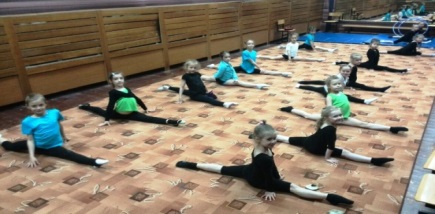 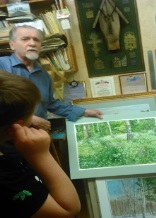 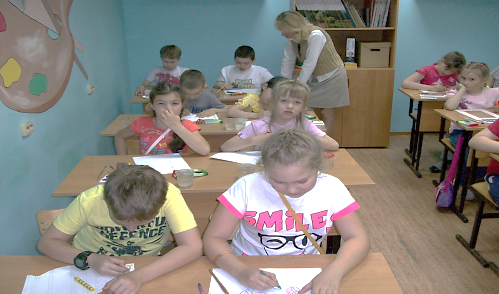 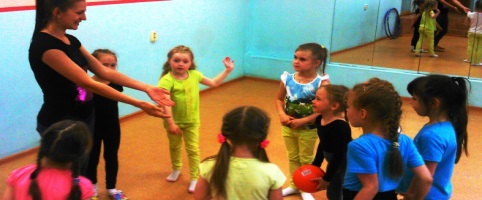 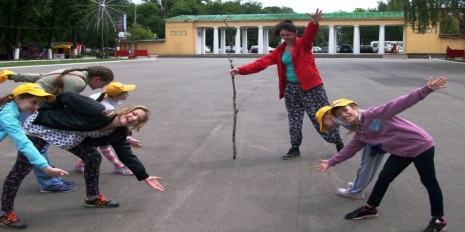 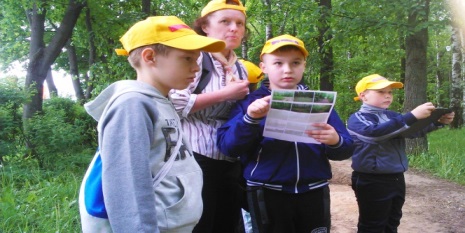 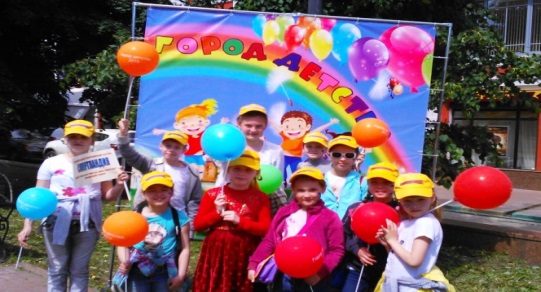 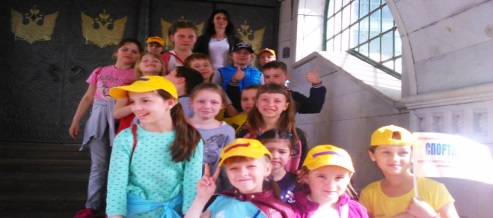 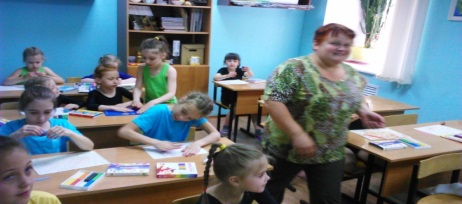 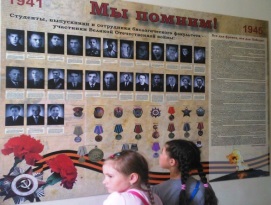 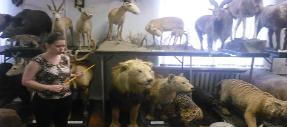 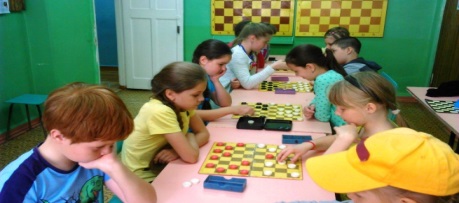 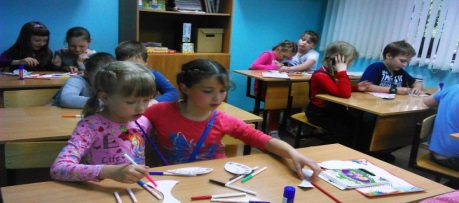 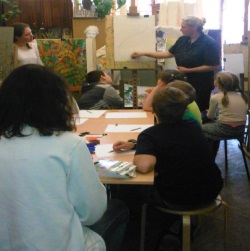 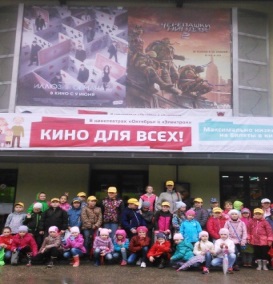 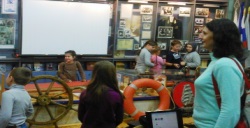 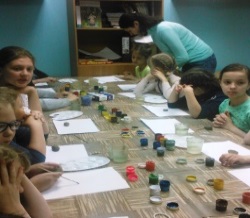 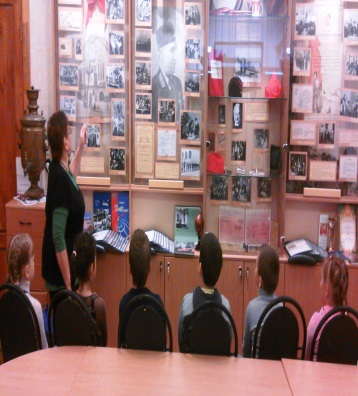 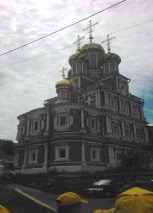 